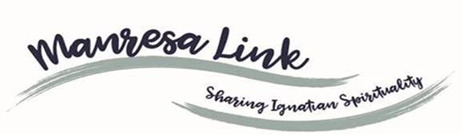 Spring  Conference                					13 March 2021                                     Theme:  Similarities in Mental Distress and Spiritual CrisisSpeaker: Nuala Graham   TimeProgramme9.50am Log on time and opportunity to ask questions about using zoom, if help needed  10.00am Welcome  and outline of the morningZoom etiquette, confidentiality, using the Chat box for comments    10.05  (approx) Break Out groups    A time to meet, greet connect and catch up 10.25Opening Prayer    10.35Similarities in Mental Distress and Spiritual Crisis            Nuala  Graham    11.10Individual reflection time    - questions in chat box  for Nuala  to address later 11.15Coffee Break 11.30Welcome back and briefing to the whole group  for Small group sharing 11.35Small Group Sharing  on 3 questions: 1(a)   What  experiences have you had in becoming aware of and containing, physical and           psychological distress in prayer guiding? 1(b)   What might some of the challenges be for you as a prayer guide? 2.     How might  holding awareness of the three dimensions of the Church be helpful in         prayer guiding?  3.    Discuss the power of creative and destructive expectations 12.05Feedback from small groups Q and A  12. 4012.45 Concluding prayer.Announcements End  -   with  open invite to stay on to chat  until zoom meeting closes at 1pm  Nuala’s Phd Thesis   https://ethos.bl.uk/OrderDetails.do?uin=uk.bl.ethos.496697